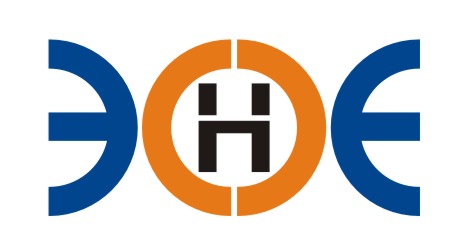 САМОРЕГУЛИРУЕМАЯ ОРГАНИЗАЦИЯСОЮЗ ПРОЕКТИРОВЩИКОВ«ЭКСПЕРТНЫЕ ОРГАНИЗАЦИИ ЭЛЕКТРОЭНЕРГЕТИКИ»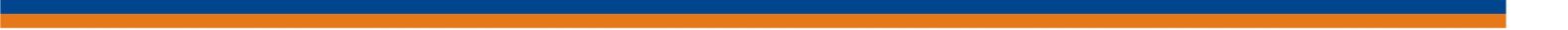 ПРОТОКОЛ № 06-ЭС-СП-21 заседания Экспертного Совета Союза проектировщиков «Экспертные организации электроэнергетики»(далее – Союз)Санкт-Петербург «30» июня 2021г.	Начало заседания: 14:00 часов Экспертный совет Союза состоит из:Заир-Бек Андрей Измаилович – президент Союза;Лаппо Василий Иванович;Сускина Ольга Сергеевна;Ширшов Игорь Валерьевич;Любо Игорь Александрович;Сек Евгений Кояевич;На заседании Экспертного совета Союза присутствовали 8 (восемь) представителей с правом голоса:1. Заир-Бек Андрей Измаилович – президент Союза;2.  Ширшов Игорь Валерьевич;3.  Лаппо Василий Иванович;4.  Сек Евгений Кояевич;5.  Любо Игорь АлександровичКворум для проведения Экспертного совета Союза имеетсяПовестка дня:1. Об изменении сведений Общества с ограниченной ответственностью «Оптимизация строительных процессов», вносимых в единый реестр членов СРО.Вопросы заседания:1. Избрание секретаря заседания Экспертного совета Союза:СлушалиПредседателя заседания Экспертного совета Союза-президента Заир Бека-Андрея Измаиловича, который предложил избрать секретарем заседания - Исполнительного директора Юденкову Инессу Юрьевну.РешилиИзбрать секретарем заседания Экспертного совета Союза Исполнительного директора Юденкову Инессу Юрьевну.ГолосовалиЗА – 5 чел., ПРОТИВ – 0 чел., ВОЗДЕРЖАЛИСЬ 0 - чел.Решение принято единогласно.2. Об изменении сведений Общества с ограниченной ответственностью «Оптимизация строительных процессов», вносимых в реестр членов СРО.Слушали Исполнительного директора Юденкову Инессу Юрьевну, которая предложила на основании заявления от члена Саморегулируемой организации Союз проектировщиков «Экспертные организации электроэнергетики» ООО «Оптимизация строительных процессов» и проверки документов, приложенных к заявлению, предоставить право заключать договоры подряда на подготовку проектной документации с использованием конкурентных способов заключения договоров, предельная стоимость которых не превышает (составляет) 300 0000 000 руб. (триста миллионов рублей) – 3 (третий) уровень ответственности.Решили: Предоставить 3 (третий) уровень ответственности ООО «Оптимизация строительных процессов» при заключении договоров по осуществлению организации работ по подготовке проектной документации, с внесением данных в реестр членов Союза, с момента оплаты взносов в Компенсационный фонд обеспечения договорных обязательств (третий уровень ответственности) и Компенсационный фонд возмещения вреда (третий уровень ответственности).ГолосовалиЗА – 5 чел., ПРОТИВ – 0 чел., ВОЗДЕРЖАЛИСЬ 0 - чел.Решение принято единогласно.Президент Союза    	          _______________________		 А.И. Заир-Бек Секретарь	________________________	   И.Ю.  Юденкова